Publicado en Madrid el 13/02/2020 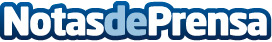 Los perfiles tecnológicos, los más demandados y mejor pagados, según Hasten GroupLos perfiles profesionales tecnológicos, los más demandados y valorados, cuentan con unos salarios muy superiores a la media nacional. La consultora Hasten Group facilita la tarea a las empresas apoyándolas en su gestión del talento en un modelo de outosourcingDatos de contacto:En Ke Medio Broadcsting912792470Nota de prensa publicada en: https://www.notasdeprensa.es/los-perfiles-tecnologicos-los-mas-demandados-y Categorias: Nacional Finanzas Programación E-Commerce Ciberseguridad Recursos humanos Innovación Tecnológica http://www.notasdeprensa.es